  REPUBLIKA SLOVENIJA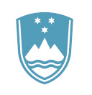 Ministrstvo za obramboUPRAVA RS ZA ZAŠČITO IN REŠEVANJE Urad za REGIJSKO DELOVANJE IZPOSTAVA URSZR NOVO MESTO    Seidlova cesta 1, 8000 Novo mesto	                                                                                                T: 07 371 92 00	                                                                                                                                                            F: 07 371 92 21	                                                                                                                                                            E: gp.nm@urszr.siŠtevilka:	Datum:	REGIJSKI NAČRT ZAŠČITE IN REŠEVANJA OB NESREČI ZRAKOPLOVAV DOLENJSKI REGIJIVerzija 1.0 KAZALONESREČA ZRAKOPLOVA1.1. UvodRegijski načrt zaščite in reševanja ob nesreči zrakoplova v dolenjski regiji, verzija 1.0, je izdelan na podlagi Državnega načrta zaščite in reševanja ob nesreči zrakoplova verzija 5.0, ki ga je izdelala URSZR in je bil sprejet s sklepom Vlade RS, številka 84200-2/2023/3, z dne 6. 7. 2023.Regijski načrt je izdelan na podlagi Regijske ocene ogroženosti ob nesreči zrakoplova v dolenjski regiji, št. 8421-4/2021-58-DGZR, z dne 1. 8. 2023, Zakona o varstvu pred naravnimi in drugimi nesrečami (Uradni list RS, št. 51/06 – uradno prečiščeno besedilo, 97/10 in 21/18 – ZNOrg in 117/22), in drugih predpisih s področja varstva pred naravnimi in drugimi nesrečami ter predpisih, ki urejajo letalstvo.  S tem načrtom se urejajo obveščanje in opozarjanje ob nesreči zrakoplova, aktiviranje sil in sredstev ZRP, odrejanje in izvajanje zaščitnih ukrepov, naloge ZRP in sile ZRP, osebna in vzajemna zaščita, odpravljanje posledic in zagotovitev osnovnih pogojev za življenje ob nesreči. Ta načrt ne ureja področja iskanja zrakoplova.  1.2. Zračni promet v RS in dolenjski regijiZračni prostor RS obsega zračni prostor nad kopnim ter obalnim morjem in notranjimi vodami, ki so pod suverenostjo RS. V zračnem prostoru obstajajo določena pravila, ki se jih morajo držati vsi zrakoplovi, ki vstopajo vanj ali letijo v njem. Slovenski zračni prostor dnevno preleti okoli 1000, največji promet pa je na Letališču Jožeta Pučnika Ljubljana.Mednarodne zračne poti nad območjem dolenjske regije potekajo v smeri severovzhod-jugozahod in severozahod-jugovzhod. Slika 1: Karta zračnih poti v Republiki Sloveniji, vir: http://www.arso.gov.si1.3. Letališča in vzletišča na območju dolenjske regijeLetališča so lahko civilna, vojaška ali mešana. Med civilnimi letališči ločimo javna letališča in letališča za lastne potrebe. Letališča, ki so namenjena za mednarodni promet so mednarodna letališča (Ljubljana, Maribor, Portorož).V dolenjski regiji je eno javno letališče za domači civilni promet - Letališče Novo mesto (Prečna). Gre za infrastrukturni objekt lokalnega pomena, ki je namenjen predvsem športnemu letenju. Nahaja se v Mestni občini Novo mesto, letališka steza pa leži v občini Straža. Upravljavec je Aeroklub Novo mesto. Letališče ima travnato, utrjeno vzletno-pristajalno stezo velikosti 1200x50m. Naravni pogoji in ureditev letališča omogočajo njegovo uporabo za letala generalne aviacije, ultra lahka letala in lahka (do skupne teže 5.700 kg), kot tudi za vse vrste helikopterjev podnevi pri VFR pogojih. Na območju letališča se občasno izvajajo padalski skoki z višine 1000m in 3000m QFE, prav tako pa se izvajajo poleti jadralnih padalcev z bližnjega vzletišča Straški hrib. Vzletišča so namenjena za vzletanje in pristajanje letal in posebne kategorije Na območju dolenjske regije imamo 5 registriranih vzletišč:Pogorelec (občina Dolenjske Toplice),Smuk (občina Semič),Straški hrib (občina Straža),Nebesa (občina Šentrupert),Prilozje (občina Metlika).Seznam letališč in vzletišč ter podatki o letalskih prevoznikih v RS so dosegljivi na strani CAA.1.4. Splošno o nevarnosti nesreč zrakoplovov na območju dolenjske regijeIz analize nesreč zrakoplovov v preteklih letih izhaja, da se večina vseh nesreč zrakoplovov zgodi na letališčih ali v njihovi neposredni bližini, predvsem pri vzletanju in pristajanju. Javno letališče Novo mesto ima izdelan letališki priročnik, ki zagotavlja takojšen odziv na vse vrste ogrožanja in druge neugodne razmere, da bi tako zmanjšali možnost nesreče in obseg osebne ali druge škode na območju letališča. Ostala vzletišča pa imajo izdelana navodila za uporabo vzletišča. Na območju dolenjske regije spada tudi del območja nadzorovane cone (CTR) letališča Cerklje ob Krki. Največ letalskih nesreč zrakoplovov se zgodi ravno na območjih nadzorovanih con.Zaradi številnih zračnih poti, ki potekajo preko zračnega prostora nad ozemljem RS, je  potencialno ogrožena tudi celotna dolenjska regija. Tako lahko na območju regije pričakujemo nesreče zrakoplovov manjšega kot tudi večjega obsega.Tudi registrirana vzletišča na območju dolenjske regije na katerih vzletajo in pristajajo manjši športni zrakoplovi predstavljajo potencialno nevarnost za nesreče zrakoplovov predvsem manjšega obsega.Možne žrtve nesreč zrakoplovov pa niso samo potniki zrakoplovov in posadka, ampak tudi ljudje in živali na območju, kjer pride do nesreče zrakoplova. Posredne in neposredne   posledice nesreče prizadenejo tudi svojce žrtev, člane reševalnih ekip, kulturno dediščino, stanovanjsko in industrijsko infrastrukturo ter naravno okolje.Na območju dolenjske regije v zadnjih 20 letih ni bilo večjih nesreč. Večina nesreč, ki se pripetijo pa so nesreče manjšega obsega med katere sodijo predvsem nesreče zmajarjev, padalcev, jadralnih padalcev, ultralahkih letal, žirokopterja in balonov (primer nesreč ultralahkih letal 2014 in 2023). Za nesreče zrakoplova je po podatkih iz ocene ogroženosti in ocene tveganja za letalsko nesrečo značilno, da:jih ne moremo vnaprej predvideti,so pogosto žrtve nesreče potniki in člani posadke in tudi prebivalci, če zrakoplov pade na naseljeno območje,se lahko pripeti na krajih, ki niso takoj ali zlahka dostopni.Glavni vzroki za nastanek nesreč zrakoplovov so predvsem:človeški dejavniki: napaka pilota, napaka kontrole zračnega prometa, napaka drugih udeležencev (dispečerjev, vzdrževalcev itd.),naravni pojavi: neugodne vremenske razmere, požar na zrakoplovu ali na letališki infrastrukturi, potres ki poškoduje letališko infrastrukturo,mehanske napake in teroristični napadi in druge oblike množičnega nasilja.Posledice nesreče so:žrtve,uničen ali poškodovan zrakoplov, infrastruktura, stavbe ali kulturna dediščina, vpliv na okolje,možnost verižnih nesreč.Glede na število prevoženih kilometrov predstavljajo zrakoplovi eno najvarnejših prevoznih sredstev, saj je verjetnost, da bo potnik umrl v nesreči zrakoplova, precej manjša, kot v avtomobilski nesreči. 85 % nesreč zrakoplovov se pripeti na letališčih ali v njihovi neposredni bližini, pri vzletih in pristankih zrakoplova. Poleg potnikov in posadke so možne žrtve nesreč zrakoplovov tudi ljudje in živali na zemlji ter poškodbe oziroma uničenje premoženja, infrastrukture, kulturne dediščine ter okolja.Zaradi številnih zračnih poti, ki prepletajo zračni prostor RS, je s stališča nevarnosti nastanka nesreče zrakoplova ogrožena tudi dolenjska regija, kar pomeni da so na celotnem območju regije možne nesreče manjšega in večjega obsega.Najhujše posledice lahko povzročijo nesreče zrakoplovov:na območju kontroliranih con (CTR) letališč, ker je pri vzletih in pristankih verjetnost za nastanek nesreče največja;na naseljenem območju, kjer so poleg potnikov in članov posadke prizadeti tudi prebivalci ter poškodovani ali uničeni objekti in infrastruktura;ki prevažajo nevarno blago in pri tem pride do nenadzorovanega uhajanja škodljivih snovi v okolje ali do požara oziroma eksplozije; na težko dostopnem terenu in pri nesreči zrakoplova na vodnih površinah, kjer je reševanje oteženo ter zaradi težjega dostopa verjetno tudi časovno zamaknjeno. V dolenjski regiji se največ zračnega prometa odvija na javnem letališču Novo mesto, vendar gre v tem primeru za manjše zrakoplove, ki težko povzročijo večjo nesrečo, kar velja tudi za ostalih 5 registriranih vzletišč. Zaradi posebnih varnostnih ukrepov in majhne količine prepeljanega nevarnega blaga,  je verjetnost nesreče zrakoplova pri prevozu nevarnega blaga zelo majhna. S tem načrtom se urejajo le ukrepi in dejavnosti za ZRP, ki so v regijski pristojnosti.1.5. Verjetnost nastanka verižne nesrečeNastanek verižne nesreče se lahko pričakuje zaradi:nesreče zrakoplova na naseljenem območju, ki lahko povzroči požare ali eksplozije in tako ogrozi življenje ljudi ter živali, prometne nesreče, poškodbe ali uničenje infrastrukture in kulturne dediščine;nesreče zrakoplova, ki prevaža nevarno blago, kar lahko povzroči nenadzorovane izpuste ali odtekanje nevarnih tekočin v okolje in tako tudi nastanek požara ali eksplozije;stacionarnih virov nevarnih snovi, na katere lahko pade zrakoplov. Veliko nevarnost lahko predstavljajo tudi stacionarni viri nevarnega blaga, na katere lahko pade zrakoplov. Na območju dolenjske regije sta dva vira manjšega tveganja za okolje (Novo mesto, Trebnje). 2. OBSEG NAČRTOVANJA2.1. Temeljne ravni načrtovanjaTemeljni načrt je Državni načrt zaščite in reševanja ob nesreči zrakoplova, s katerim je usklajen regijski načrt.Regijski načrt zaščite in reševanja je izdelan za nesrečo zrakoplova večjega obsega v dolenjski regiji, ob tej nesreči se v skladu z načelom postopnosti poleg regijskega načrta, uporabita tudi državni in občinski načrt.Delne načrte zaščite in reševanja za nesrečo zrakoplova večjega obsega pripravijo vse občine dolenjske regije. V načrtih naj občine predvidijo obveščanje, izvajanje zaščitnih ukrepov in naloge zaščite, reševanja in pomoči. Izvajanje občinskih načrtov, se v skladu z načelom postopnosti, dopolnjuje k regijskemu oziroma državnem načrtu. Načrti zaščite in reševanja ob nesreči zrakoplova morajo biti med različnimi nosilci načrtovanja medsebojno usklajeni.V dolenjski regiji ni območij kontroliranih con letališč (CTR).  Hkrati z regijskim je aktiviran tudi državni načrt, posledično pa so v primeru nesreče večjega obsega aktivirane državne in regijske enote za zaščito in reševanje.ZRP se ob nesreči zrakoplova organizira v skladu z načeli, ki jih določa Zakon o varstvu pred naravnimi in drugimi nesrečami. Ob nesreči zrakoplova se upoštevajo predvsem načelo pravice do varstva, načelo pomoči, načelo javnosti, načelo preventive, načelo odgovornosti in načelo postopnosti pri uporabi sil       in sredstev.3. ZAMISEL IZVAJANJA ZAŠČITE, REŠEVANJA IN POMOČI3.1. Temeljne podmene načrtaTemeljne podmene regijskega načrta zaščite in reševanja ob nesreči zrakoplova v dolenjski regiji   so:Velikosti zrakoplova, številu potnikov na krovu, kraju, kjer se je zgodila nesreča:nesreče zrakoplova na letališču alinesreče zrakoplova na naseljenem območju alinesreče zrakoplova, ki se zgodi na težko dostopnem terenu alinesreče zrakoplova na vodnih površinah alinesreče zrakoplova, ki prevaža nevarno blago,ter ocenjenih posledicah, ki jih povzroči nesreča zrakoplova na ljudeh, naravi in objektih, določajo raven načrtovanja. Podatke o zaznanem oddajanju signala v sili na območju Republike Slovenije iz sistema COSPAS-SARSAT sprejme Uprava Republike Slovenije za pomorstvo in promet (URSP).Podatke o nesreči zrakoplova, pošlje Kontrola zračnega prometa Slovenije (KZPS), če je relevantno, Letališka kontrola zračnega prometa (LKZP) oziroma Območna kontrola zračnega prometa (OKZP) obvesti letališki center za koordinacijo reševanja, določi kategorijo vpletenega / vpletenih zrakoplova / zrakoplovov in to informacijo nemudoma sporoči v CORS, le ta pa v Regijski center za obveščanje (ReCO) Novo mesto. Informacije o nesreči zrakoplova izven letališča KZPS nemudoma pošlje v CORS, le ta pa v ReCO Novo mesto.Regijski načrt zaščite in reševanja ob nesreči zrakoplova je pripravljen za primer nesreče zrakoplova večjega obsega, ko sile in sredstva javnih reševalnih služb in sile in sredstva za ZRP občine ne zadostujejo za izvajanje zaščitnih ukrepov in nalog ZRP. Regijski načrt zaščite in reševanja ob nesreči zrakoplova obravnava nesrečo civilnega ali vojaškega zrakoplova.Vsem udeležencem ob nesreči zrakoplova morajo pristojni organi in službe zagotoviti takojšno in ustrezno pomoč.Ob nesreči zrakoplova večjega obsega ReCO Novo mesto obvesti deležnike, ki imajo naloge pri izvajanju zaščite, reševanja in pomoči. Ob nesreči vojaškega oziroma tujega vojaškega zrakoplova, Slovenska vojska (SV) skupaj s Policijo, Poveljnikom CZ RS in poveljnikom CZ za Dolenjsko izvaja aktivnosti reševanja zrakoplova. Če je v nesreči zrakoplova udeležen vojaški zrakoplov tuje države, se izvajajo postopki reševanja v skladu z veljavnimi predpisi ob sodelovanju države udeleženke.  Življenja prebivalcev so lahko ob nesreči zrakoplova ogrožena, če do nesreče pride na naseljenem območju ali če se zgodi nesreča zrakoplova, ki prevaža nevarno blago. Prebivalci morajo biti o pričakovani nevarnosti, mogočih posledicah, načrtih in ukrepih za zmanjšanje in odpravo posledic ter o ravnanju ob nesreči obveščeni, še posebno, če okolju grozi večja nevarnost oziroma bi nesreča zrakoplova povzročila večjo materialno škodo na urbanem območju. Po prejemu obvestila o nesreči zrakoplova, poveljnik CZ za Dolenjsko določi pristojno reševalno enoto in gasilsko enoto, vodja intervencije pa zagotovi, da so nemudoma izvedeni vsi ukrepi za zmanjšanje števila žrtev in drugih posledic nesreče zrakoplova.Ob nesreči zrakoplova je za operativno opravljanje nalog ZRP na kraju nesreče odgovoren vodja intervencije, ki so mu neposredno podrejene vse sile, ki sodelujejo pri opravljanju nalog na terenu. Vodja intervencije je predstavnik gasilcev najvišje kategorizirane enote širšega pomena, vodja podvodne reševalne službe pa v primeru, če se nesreča zgodi na vodnih površinah ali druga pristojna oseba. Ob nesreči zrakoplova na območju letališča ali v njegovi neposredni bližini mora obratovalec letališča zagotoviti potrebno tehnično opremo in sredstva za odstranitev zrakoplova oziroma njegovih ostankov in razbitin z vzletno-pristajalne steze ter manevrskih površin letališča. Letališče se ob nesreči zrakoplova, glede na razmere ali po potrebi, lahko zapre za zračni promet. Stroške reševanja zrakoplova ali odstranjevanje razbitin nosi lastnik zrakoplova.V primeru nesreče zrakoplova na naseljenem območju, na težko dostopnem terenu je za operativno izvajanje nalog ZRP na kraju nesreče odgovoren vodja intervencije, ki so mu neposredno podrejene vse sile, ki sodelujejo pri izvajanju nalog na terenu. Po prejemu obvestila o nesreči zrakoplova se določi pristojno reševalno enoto, vodja intervencije pa zagotovi, da so nemudoma izvedeni vsi ukrepi za zmanjšanje števila žrtev in drugih posledic nesreče zrakoplova. Ob nesreči zrakoplova se po potrebi zaprosi za pomoč sosednje ali druge države in mednarodne organizacije.3.2. Zamisel izvedbe zaščite, reševanja in pomočiOdziv na nesrečo zrakoplova je odvisen od pričakovanih posledic oziroma posledic nesreče zrakoplova, človeških žrtev in gmotne škode.Ob nesreči manjšega obsega:pri kateri je uničen zrakoplov z vzletno maso manj kot 5700 kg ali je v nesreči umrlo oziroma se teže poškodovalo manj kot 12 oseb in okolju ne grozi večja nevarnost;ki jo praviloma lahko obvladujejo poklicne reševalne službe in prevoznik ter enote in službe za ZRP občine, kadar se nesreča zgodi zunaj letališča, in poleg navedenih še reševalne službe letališč, če se nesreča zgodi na enem izmed letališč ali v njegovi neposredni bližini;pri kateri iskanje pogrešanih oseb v skladu z Zakonom o nalogah in pooblastilih policije vodi Policija v sodelovanju s pristojnim vodjem intervencije oziroma pristojnim poveljnikom CZ;pri kateri se izvedejo obveščanje pristojnih organov in javnosti, ocena stanja na terenu, vzpostavitev stanja pripravljenosti za ukrepanje ter aktiviranje občinskih sil za ZRP, izvajanje zaščitnih ukrepov in nalog ter nadaljnje spremljanje dogodkov.Ob nesreči večjega obsega: je uničen zrakoplov z vzletno maso več kot 5700 kg ali je v nesreči umrlo oziroma se teže poškodovalo 12 in več oseb ali okolju grozi večja nevarnost;je za nadzor in obvladovanje take nesreče treba uporabiti poleg javnih reševalnih služb in prevoznika ter občinskih sil za ZRP tudi sile in sredstva za ZRP na ravni regije in države; se takoj, ko sile in sredstva poklicnih reševalnih služb, prevoznika in občinskih enot in služb za ZRP ne zadostujejo za obvladovanje nesreče, uporabi regijski in državni načrt, torej se aktivirajo enote in službe za ZRP na ravni regije in države. Hkrati z regijskim in državnim načrtom se uporabljajo tudi  občinski načrti;iskanje pogrešanih oseb ob nesreči zrakoplova v skladu z Zakonom o nalogah in pooblastilih policije vodi Policija v sodelovanju s poveljnikom Civilne zaščite za Dolenjsko ter drugimi organi in organizacijami. Pri reševanju lahko po potrebi sodeluje tudi SV. Policija zavaruje kraj nesreče, delo in vodenje nalog zaščite, reševanja in pomoči pa prevzame ter usklajuje s poveljnikoma CZ RS in CZ za Dolenjsko v sodelovanju z regijskimi in občinskimi poveljniki CZ oziroma reševalnimi in drugimi službami;se obvestijo pristojni organi in javnosti, aktiviranje sil za ZRP pa poteka na podlagi napovedi poteka nesreče in ocene razmer ter določitve zaščitnih ukrepov in nalog.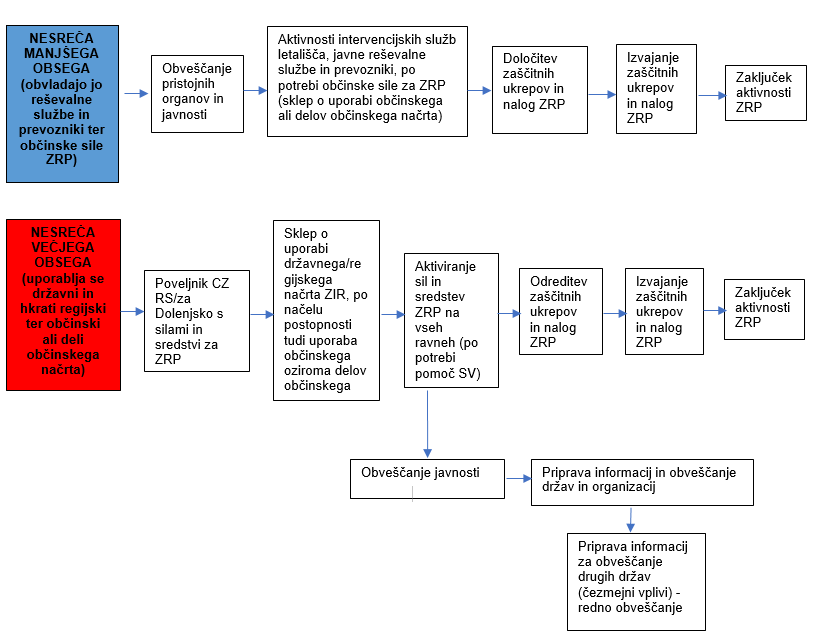 Shema 2: Koncept odziva ob nesreči zrakoplova3.3. Uporaba načrtaRegijski načrt zaščite in reševanja ob nesreči zrakoplova v dolenjski regiji se aktivira, ko pride do nesreče zrakoplova večjega obsega na območju Dolenjske, do končanja dejavnosti ZRP in zagotovitve osnovnih pogojev za življenje ob nesreči. V primeru, ko se aktivira Regijski načrt zaščite in reševanja ob nesreči zrakoplova v dolenjski regiji, so v skladu z načelom postopnosti aktivirani tudi posamezni občinski oz. deli občinskih načrtov zaščite   in reševanja, obenem pa je hkrati aktiviran tudi državni načrt. Odločitev o aktiviranju Načrta zaščite in reševanja ob nesreči zrakoplova v dolenjski regiji sprejme poveljnik CZ za Dolenjsko. 4. SILE, SREDSTVA IN VIRI ZA  IZVAJANJE NAČRTA	4. 1. Organi in organizacije regijske  pristojnostiOrgani regije:Izpostava URSZR Novo mesto,Policijska uprava Novo mesto,Nacionalni inštitut za javno zdravje (NIJZ), Območna enota Novo mestoNacionalni laboratorij za zdravje, okolje in hrano (NLZOH), oddelek Novo mesto pristojne inšpekcijske službe.  Sile za zaščito, reševanje in pomoč dolenjske regijeOrgani vodenja CZ dolenjske regije:Poveljnik CZ dolenjske regije,namestnik Poveljnika CZ dolenjske regije inštab CZ dolenjske regije.Enote in službe CZ dolenjske regije:tehnično-reševalna enota,oddelek za RKB izvidovanje,služba za podporo,regijski logistični center,ELME, MEEL (državni enoti).Javne službe dolenjske regije:Splošna bolnišnica Novo mesto,Zdravstveni domovi Novo mesto, Trebnje, Metlika, Črnomelj,Center za socialno delo Dolenjske in Bele krajine,veterinarske organizacije s koncesijo.Gasilske enote:gasilske enote širšega pomena (GRC Novo mesto, PGD Trebnje, PGD Črnomelj),vsa prostovoljna gasilska društva v GZ Črnomelj, GZ Metlika, GZ Novo mesto, GZ Semič, GZ Šentjernej in GZ Trebnje Enote ter službe, društev in drugih nevladnih organizacij:Rdeči križ Slovenije: OZRK Novo mesto, OZRK Trebnje, OZRK Črnomelj, OZRK Metlika,Radio klub Novo mesto,jamarska reševalna služba,enote reševalcev z reševalnimi psi,podvodna reševalna služba,taborniki, skavti.Za opravljanje nalog ZRP so na območju dolenjske regije organizirane sile za ZRP v občinah v skladu z Uredbo o organiziranju opremljanju in usposabljanju sil za zaščito, reševanje in pomoč (Ur. list RS, št. 92/07, 54/09, 23/11 in 27/16) in Pravilnikom o kadrovskih in materialnih formacijah enot, služb in organov Civilne zaščite (Ur. list RS, št. 104/08). Občina  kot ustanoviteljica enot skrbi za njihovo pripravljenost, opremljenost in usposobljenost.Druge organizacije, ki sodelujejo pri zaščiti in reševanju v primeru nesreče zrakoplova:Javna agencija za civilno letalstvo Republike Slovenije (CAA),Kontrola zračnega prometa Slovenije, d. o. o., Agencija RS za okolje (MOPE),letalski prevozniki,Zmogljivosti, ki jih zagotavlja SV:helikopterji in letala SV,logistične zmogljivosti (Vojašnica Franca Uršiča Novo mesto),inženirske zmogljivosti (inženirska četa)Zmogljivosti Policije:zmogljivosti Policijske uprave Novo mesto,policisti Posebne policijske enote,helikopterji Letalske policijske enote,plovila za naloge na celinskih vodah,delovna skupina za identifikacijo oseb ob velikih naravnih in drugih nesrečah. 4. 2. Materialno–tehnična sredstva za izvajanje načrtaZa izvajanje zaščite, reševanja in pomoči v primeru nesreče zrakoplova se uporabijo obstoječa sredstva, ki se jih zagotavlja na podlagi predpisanih meril za organiziranje, opremljanje in usposabljanje sil za zaščito, reševanje in pomoč. V regijskem logističnem centru hranimo materialna sredstva iz državnih rezerv, ki se glede na  potrebe dopolnijo. Materialno-tehnična sredstva sestavljajo: zaščitno-reševalna oprema in orodje (sredstva za osebno in skupinsko zaščito, sredstva za nastanitev prebivalcev, oprema, vozila ter tehnična in druga sredstva, ki jih potrebujejo strokovnjaki, reševalne enote, službe in reševalci),materialna sredstva za zaščito, reševanje in pomoč iz državnih rezerv.O pripravljenosti in aktiviranju sredstev iz popisa za potrebe regijskih enot in služb CZ ter drugih sil za zaščito in reševanje odloča Poveljnik CZ za Dolenjsko oziroma njegov namestnik. V primeru potrebe po pripravljenosti in aktiviranju sredstev iz popisa iz drugih regij Poveljnik CZ za Dolenjsko zaprosi za pomoč Poveljnika CZ RS.4. 3. Predvidena finančna sredstva za izvajanje načrtaFinančna sredstva se načrtujejo za:stroške operativnega delovanja (povračila stroškov za aktivirane pripadnike      regijskihenot CZ in drugih regijskih sil za zaščito, reševanje in pomoč),stroške usposabljanj enot in služb,materialne stroške (prevozne stroške, storitve, gorivo, mazivo),stroški dodatnega vzdrževanja in servisiranja uporabljene opreme.5. OPAZOVANJE, OBVEŠČANJE IN ALARMIRANJE5.1. OpazovanjeKontrolo zračnega prometa na območju dolenjske regije izvaja pristojna služba Javnega podjetja          KZPS d.o.o., in sicer:Služba letališke kontrole zračnega prometa Cerklje ob Krki (LKZP)Služba območne kontrole zračnega prometa Ljubljana (OKZP), ki vodi in kontrolira  zračni 	promet za ves ostali promet v kontroliranem delu zračnega prostora RS.Pri izvajanju posameznih nalog nadzora zračnega prostora lahko sodelujejo, v skladu s skupnimi načrti na podlagi mednarodnih pogodb, tudi vojaški sistemi, službe in zrakoplovi zavezniških držav.5.2. Obveščanje pristojnih organov in služb na regijski ravniURSP ob prejemu informacije o oddajanju oddajnika signala na kraju nesreče (ELT) iz sistema COSPAS-SARSAT obvesti službo zračnega prometa, in sicer LKZP ali OKZP.Ob nesreči zrakoplova, če je relevantno, LKZP oziroma OKZP določi kategorijo vpletenega zrakoplova, dveh ali več vpletenih zrakoplovov in to informacijo nemudoma sporoči v CORS, ki nato obvešča po vnaprej predvidenem seznamu obveščanja. Če ReCO Novo mesto po drugih poteh dobi informacijo o tem, preveri verodostojnost obvestila in podatke o mogočih vpletenih zrakoplovih pri OKZP (KZPS, d. o. o.) in obvesti CORS. Ob nesreči zrakoplova večjega obsega ReCO Novo mesto obvesti: CORS,OKC PU Novo mestoPoveljnika CZ za Dolenjsko oziroma namestnika Poveljnika CZ za Dolenjsko,vodjo Izpostave URSZR Novo mesto,vodjo ReCO Novo mesto,odgovorno osebe občine, kjer se je zgodila nesreča,poveljnika CZ občine, kjer se je zgodila nesreča,javnost (prek medijev).Sprotno obveščanje in izmenjava informacij, ki so pomembne za učinkovito reševanje ob nesreči zrakoplova, med vsemi, ki imajo naloge, potekata prek ReCO Novo mesto/CORS.ReCO Novo mesto in OKC PU Novo mesto si med seboj izmenjujeta informacijo o dogodku.V primeru, da je prišlo do nesreče zrakoplova na območju javnega letališča Novo mesto - Prečna, morajo iz letališča podatke o tem poslati v ReCo Novo mesto  na telefonsko številko 112, ta pa posreduje podatke v CORS.V primeru, da prvo informacijo o nesreči zrakoplova na območju Dolenjske prejme prevoznik, jo ta posreduje v ReCO Novo mesto, ki preveri verodostojnost tega sporočila pri OKZP (Javnemu podjetju KZPS d.o.o.), ter o nesreči obvesti CORS.Prvo obvestilo v primeru nesreče zrakoplova, namenjeno ReCO Novo mesto, mora vsebovati naslednje podatke:KAJ se je zgodilo, (nesreča zrakoplova) (letalo, helikopter, potniško, tovorno, vojaško, …),KJE se je zgodilo: lokacija (naseljeno območje, težko dostopen teren, območje letališča),KDAJ se je zgodilo,POŠKODBE OSEB,DOSTOP do kraja nesreče,OKOLIŠČINE na kraju nesreče, kaj se trenutno dogaja,UKREPI, ki so bili že izvedeni,NEVARNE SNOVI (vrsta in količina, morebitne oznake),potreba po POMOČI,ALI je prijavitelj že koga obveščal,UTC času poteka dogodka,KDO sporoča (ime in priimek prijavitelja, tel. številka).    Po prejemu obvestila o nesreči zrakoplova večjega obsega, ReCO Novo mesto obvesti:CORS,OKC PU Novo mesto,pristojno gasilsko enoto širšega pomena (GEŠP)Poveljnika CZ dolenjske regije oziroma njegovega namestnika,župana oziroma odgovorne osebe občine, kjer se je zgodila nesreča,Splošno bolnišnico Novo mesto,pristojni zdravstveni dom oziroma NMP,odgovorne osebe Izpostave URSZR Novo mesto,IRSVNDN Izpostavo Novo mesto.Izpostava URSZR Novo mesto ob nesreči zrakoplova sproti obvešča URSZR, občine kjer se je zgodila nesreča, organe vodenja ZRP o nevarnostih, stanju in razmerah ob nesreči, sprejetih ukrepih ter poteku zaščite, reševanja in pomoči. S tem namenom pripravlja dnevne in izredne informativne biltene, objavlja informacije na spletnih straneh URSZR in občasne širše pisne informacije.Obveščanje poteka v skladu s standardnim operativnim postopkom nesreče v zračnem prometu.5.3. Obveščanje javnostiObveščanje javnosti v primeru nesreče zrakoplova obsega obveščanje ogroženih prebivalcev na ogroženem  naseljenem območju ter obveščanje širše javnosti. Na regijski ravni je za obveščanje javnosti in komuniciranje z mediji ob nesreči zrakoplova v skladu s pooblastili pristojen Poveljnik CZ za Dolenjsko oz. njegov namestnik ali član štaba, ki ga poveljnik zadolži za izvedbo te naloge. Po potrebi izpostava URSZR Novo mesto lahko ustanovi tudi informacijski center. Svojce udeležencev nesreče obvešča in za njih poskrbi pristojni prevoznik zrakoplova.5.4. Obveščanje prebivalcev na ogroženem naseljenem območjuObveščanje prebivalcev na prizadetem območju mora biti usklajeno z obveščanjem splošne javnosti.Za obveščanje prebivalcev o nesreči (navodila o ravnanju in ukrepi) na prizadetem območju so pristojne občine, ki načine in oblike obveščanja podrobneje opredelijo v načrtih oziroma delih načrtov zaščite in reševanja ob nesreči zrakoplova.Občine informacije lahko posredujejo prek posebej objavljene telefonske številke, lokalnih medijev in na druge krajevno običajne načine. Prebivalce obveščajo o razmerah na prizadetem območju, o izvajanju zaščitnih ukrepov in nalog ZRP ter osebne in vzajemne zaščite.5.5. Obveščanje splošne javnostiZa obveščanje javnosti v regiji v primeru nesreče zrakoplova ter o izvajanju nalog ZRP iz regijske pristojnosti je odgovoren poveljnik CZ za Dolenjsko oziroma tisti član štaba ki je odgovoren za stike z javnostmi. Naloge na področju obveščanja javnosti organizira in usklajuje Štab CZ dolenjske regije v sodelovanju z Izpostavo URSZR Novo mesto in drugimi državnimi organi ter v ta namen:po potrebi organizira in vodi novinarske konference,organizira in vodi tiskovno središče,pripravlja sporočila za javnost.Izpostava URSZR Novo mesto v ta namen pripravlja informativni bilten.Obveščanje javnosti ob nesreči zrakoplova poteka preko medijev, ki so po Zakonu o medijih dolžni na zahtevo državnih organov ter javnih podjetij in zavodov brez odlašanja brezplačno objaviti nujna sporočila v zvezi z resno ogroženostjo življenja, zdravja ali premoženja ljudi. V takšnih primerih se sporočilo najprej pošlje za takojšnjo objavo medijem, ki delujejo na področju dolenjske regije.5.6. AlarmiranjeV primeru nesreče zrakoplova na naseljenem območju, ko je neposredno ogroženo življenje ali zdravje ljudi in živali, je treba takoj začeti z izvajanjem določenih zaščitnih           ukrepov in prebivalstvo opozoriti na neposredno nevarnost z alarmiranjem, v skladu z Uredbo o organizaciji in delovanju sistema opazovanja, obveščanja in alarmiranja (Uradni list     RS, št. 105/07 in 39/23). Neposredno nevarnost lahko predstavljajo nevarno blago v letalu, grozeča eksplozija v poškodovanih infrastrukturnih objektih in podobno. Alarmiranje javnosti izvede ReCO Novo mesto na zahtevo:pristojnega vodje intervencije,poveljnika CZ za Dolenjsko oziroma njegovega namestnika,župana ogrožene občine inpoveljnika oziroma namestnika štaba CZ ogrožene občine.Takoj po izvedenem alarmiranju pa operater ReCO Novo mesto preko lokalnih medijev oziroma na drug krajevno običajen način posreduje usmeritve oziroma opozorila in napotke ogroženemu prebivalstvu, ki jih pridobi s strani vodje intervencije, pristojnega poveljnika CZ ali namestnika oziroma župana ogrožene občine. Ogroženim prebivalcem se posredujejo predvsem podatki o:vzroku za uporabo alarmnega znaka,ogroženem območju,napotkih za osebno in vzajemno zaščito,napotkih za izvajanje zaščitnih ukrepov innapotkih za ravnanje prebivalcev ob nesreči zrakoplova.Po prenehanju nevarnosti ReCO Novo mesto, proži alarmni znak »konec nevarnosti« na osnovi odredbe poveljnika CZ za Dolenjsko.Postopek alarmiranja se načrtuje tudi v občinskih načrtih zaščite in reševanja. AKTIVIRANJE SIL IN SREDSTEVOb nesreči manjšega obsega se aktivirajo:Ob nesreči na ali izven območja letališča:poklicne reševalne službe, po potrebi enote in službe za ZRP občine.Postopke aktiviranja urejajo načrti letališč, občinski načrti zaščite in reševanja ob nesreči zrakoplova ali deli občinskih načrtov zaščite in reševanja ob nesreči zrakoplova.Ob nesreči večjega obsega se aktivirajo:Ob nesreči na ali izven območja letališča:poklicne reševalne službe, poleg enot in služb za ZRP na ravni regije se aktivirajo tudi enote in službe za ZRP na ravni občine.Aktiviranje sil na ravni regije izvaja ReCO Novo mesto, postopke aktiviranja drugih sil urejajo načrti letališč in občinski ali deli občinskih načrtov ob nesreči zrakoplova.6.1. Aktiviranje organov in strokovnih službO pripravljenosti in aktiviranju CZ in drugih sil za zaščito, reševanje in pomoč iz regijske pristojnosti odloča Poveljnik CZ za Dolenjsko oziroma njegov namestnik.Po prejemu obvestila o nesreči zrakoplova na območju dolenjske regije in prvih poročilih s kraja nesreče, poveljnik CZ za Dolenjsko oziroma njegov namestnik, presodi o trenutnih razmerah. Na podlagi stanja na terenu (razsežnosti, posledice nesreče ter zahtev po pomoči), sprejme odločitev o aktiviranju regijskih organov CZ, pristojnih za operativno in strokovno vodenje ZRP.Glede na oceno stanja in napovedi dogodkov poveljnik CZ Dolenjske lahko skliče oziroma aktivira regijske organe CZ oziroma druge organe, ki podpirajo vodenje:namestnika poveljnika CZ Dolenjsko,člane Štaba CZ Dolenjske.Vodja Izpostave URSZR Novo mesto v skladu s potrebami in predvidenim potekom nesreče aktivira delavce Izpostave za izvajanje nalog ob nesreči in nudenju podpore štabu CZ Dolenjske. Za zagotavljanje komunikacijske in informacijske podpore se ReCO Novo mesto po potrebi okrepi z dodatnimi delavci.Poveljnik CZ za Dolenjsko oziroma njegov namestnik spremlja razmere na kraju nesreče in odloča o nadaljnjih ukrepih in nalogah.6.2. Aktiviranje regijskih sil in sredstev za zaščito, reševanje in pomočO aktiviranju regijskih sil in sredstev za zaščito, reševanje in pomoč v dolenjski regiji v skladu s presojo razmer odloča Poveljnik CZ za Dolenjsko oziroma njegov namestnik. Aktiviranje regijskih sil in sredstev za zaščito, reševanje in pomoč se izvaja v skladu z Navodilom za izvajanje aktiviranja/mobilizacije organov vodenja ter sil za zaščito, reševanje in pomoč.Pozivanje regijskih pripadnikov CZ in drugih sil za zaščito, reševanje in pomoč izvaja Izpostava URSZR Novo mesto, ki ureja tudi vse zadeve v zvezi z nadomestili in povračili stroškov, ki jih imajo pripadniki pri opravljanju dolžnosti v CZ oziroma pri opravljanju nalog zaščite, reševanja in pomoči.Regijske sile za zaščito, reševanje in pomoč, ki bodo posredovale na mestu nesreče zrakoplova, se zberejo na svojih zbirališčih, kjer se po potrebi dodatno opremijo, določi se jim delovišče in izda delovni nalog.Za zagotavljanje varnosti se aktivira policija, ki zavaruje kraj nesreče, ureja cestni promet za intervencijska vozila, zavaruje območja dogajanja posameznih zaščitnih ukrepov.Slika 3: Pregled sil ZRP na regijski ravni ob nesreči zrakoplova6.3. Zagotavljanje pomoči v materialnih in finančnih sredstvihMaterialna in finančna sredstva lahko za potrebe svojih intervencijskih enot in služb zahtevajo vodje teh enot in služb. O uporabi materialnih in finančnih sredstev odloča nato Poveljnik CZ za Dolenjsko oziroma njegov namestnik.Materialna pomoč dolenjske regije ob nesreči zrakoplova obsega:posredovanje pri zagotavljanju specialne opreme, ki je na mestu nesreče ni mogoče dobiti oziroma je ne more zagotoviti prevoznik (specialna oprema)pomoč v zaščitni in reševalni opremi,pomoč v finančnih sredstvih.Če občine ne morejo obvladati posledic nesreče z lastnimi silami, pošljejo prošnjo za pomoč najprej sosednjim občinam in nato še Štabu CZ za Dolenjsko. Poveljnik CZ za Dolenjsko presodi o prošnji za pomoč in jo posreduje Poveljniku CZ RS. Prispela pomoč se zbira v Regijskem logističnem centru ali drugi primerni lokaciji, od kjer se  organizira razdelitev na prizadeta območja.UPRAVLJANJE IN VODENJE7.1. Organi in njihove nalogeVodenje sil za zaščito, reševanje in pomoč je urejeno z Zakonom o varstvu pred naravnimi in drugimi nesrečami. Po tem zakonu se varstvo               pred naravnimi in drugimi nesrečami organizira in izvaja kot enoten sistem na lokalni, regionalni in državni ravni.Posamezni organi vodenja na regijski ravni imajo ob nesreči zrakoplova naslednje naloge:Uprava RS za zaščito in reševanje – Izpostava Novo mesto:opravlja upravne in strokovne naloge zaščite, reševanja in pomoči iz svoje pristojnosti,organizira komunikacijski sistem za delovanje regijskih sil za zaščito, reševanje in pomoč,zagotavlja informacijsko podporo organom vodenja na regijski ravni,zagotavlja pogoje za delo Štaba CZ za Dolenjsko,zagotavlja logistično podporo pri delovanju regijskih (državnih) služb, organov in sil za zaščito, reševanje in pomoč,pomaga pri vodenju zaščite, reševanja in pomoči ter pri odpravljanju posledic,zbira, obdeluje in posredujejo podatke o nesrečah in drugih dogodkih (ReCO),opravlja druge naloge iz svoje pristojnosti.Poveljnik CZ za Dolenjsko oziroma njegov namestnik:oceni posledice nesreče zrakoplova in  potrebo po vključevanju regijskih sil in sredstev za ZRP,predlaga in odreja zaščitne ukrepe,aktivira regijski načrt,odloča o aktiviranju sil za zaščito, reševanje in pomoč,vodi regijske sile za zaščito reševanje in pomoč,določi vodjo intervencije,zahteva dodatno pomoč,nadzoruje izvajanje nalog - spremlja stanje za prizadetem območju,usmerja dejavnost za zagotavljanje osnovnih pogojev za življenje na prizadetem območju,obvešča Poveljnika CZ RS o posledicah in stanju na prizadetem območju,vodi pripravo končnega poročila o nesreči in ga predlaga v sprejem Štabu CZ RS, teropravlja druge naloge iz svoje pristojnosti.Štab CZ za Dolenjsko organizira naslednje delovne procese:operativno načrtovanje,organiziranje in izvajanje reševalnih intervencij iz regijske pristojnosti,zagotavlja informacijsko podporo,zagotavljanje logistične podpore regijskim silam za zaščito, reševanje in pomoč,nudenje pomoči občinskim organom vodenja ter občinskim silam zaščite, reševanja in pomoči,opravljanja druge naloge po odredbi Poveljnika CZ za Dolenjsko.Policijska uprava Novo mestovaruje ljudi in premoženje ter vzdržuje javni red na območju nesreče,zavaruje območje nesreče,preprečuje, odkriva in preiskuje kazniva dejanja in prekrške, odkriva in prijema storilce kaznivih dejanj in prekrškov, druge iskane osebe ter jih izroča pristojnim organom,nadzira in ureja promet v skladu s stanjem prometne infrastrukture in omogoča interveniranje silam za zaščito, reševanje in pomoč,sodeluje z informacijskim centrom,sodeluje pri identifikaciji mrtvih,opravlja druge naloge iz svoje pristojnosti.Zdravstveni dom Novo mesto, Trebnje, Črnomelj, Metlika- 	nudijo nujno medicinsko pomoč na kraju nesreče,- 	skrbijo za pripravo in prevoz ponesrečencev,- 	aktivirajo prikolico za množične nesreče.Splošna bolnišnica Novo mestoorganizira dajanje nujne medicinske pomoči ter bolnišnično oskrbo poškodovanih tersodeluje pri identifikaciji mrtvih.Center za socialno delo Dolenjske in Bele krajinePo potrebi izvaja nudenje psihološke pomoči udeležencem v nesreči in reševalcem. Učinki nesreče so lahko dolgotrajni tako za reševalce kot za preživele in njihove svojce. Psihološko pomoč na mestu, kjer se sprejemajo ljudje, nudijo različni strokovnjaki.Nacionalni laboratorij za zdravje okolje in hrano (NLZOH)Zagotavlja naloge nacionalnih referenčnih laboratorijev in javno zdravstvenih mikrobioloških laboratorijev, nudi strokovno podporo in laboratorijske analize pri skrbi za ustrezno pitno vodo, varno hrano, varno in čisto okolje ter ravnanje z odpadki. Izvajajo tudi ekotoksikološke preiskave okolja za različne kemikalije (fitofarmacevtska sredstva, biocidi, industrijske kemikalije,…).Nacionalni inštitut za javno zdravje (NIJZ)Ob nesreči, kjer so vključene nevarne snovi NIJZ prepoznava morebitne grožnje zdravju,  ocenjuje tveganja in pripravlja ukrepe za varovanje in zaščito zdravja. 
Nevladne organizacijeObmočna združenja Rdečega Križa (Novo mesto, Metlika, Črnomelj, Trebnje), Kinološka zveza Slovenije, Gasilska zveza Novo mesto, Gasilska zveza Črnomelj, Gasilska zveza Metlika, Gasilska zveza Semič, Gasilska zveza Trebnje, Gasilska zveza Šentjernej, Jamarski klub Novo mesto, taborniki in skavti ter druga društva in organizacije, ki so vključeni v akcijo zaščite, reševanja in pomoči v primeru nesreče zrakoplova, izvajajo naloge iz svoje pristojnosti za katere so usposobljeni in opremljeni. V akcije pa se vključujejo po odločitvi Poveljnika CZ za Dolenjsko.7. 2. Operativno vodenjeOperativno vodenje dejavnosti ZRP ob nesreči zrakoplova izvajajo:Ob nesreči manjšega obsega:Za operativno vodenje ZRP na kraju nesreče je odgovoren vodja intervencije, ki so mu neposredno podrejene vse sile, ki sodelujejo pri izvajanju nalog na terenu. V kolikor sile za ZRP ne zadoščajo, se vključi poveljnik CZ občine. Ob nesreči večjega obsega:Ob nesreči večjega obsega na območju Dolenjske operativno vodenje prevzame poveljnik CZ RS v sodelovanju s poveljnikom CZ za Dolenjsko oziroma njegovim namestnikom. Poveljnik CZ RS določi vodjo intervencije, kateremu so neposredno podrejene vse sile, ki sodelujejo pri izvajanju nalog zaščite, reševanja in pomoči na terenu. Vodja intervencije v primeru nesreče zrakoplova na ali izven letališča je predstavnik gasilcev najvišje kategorizirane enote širšega pomena, ki sodeluje pri reševanju ob nesreči zrakoplova. Naloge vodje intervencije na mestu nesreče so:oceni stanje na kraju nesreče,odredi potrebne zaščitne ukrepe,odredi naloge s področja zaščite, reševanja in pomoči,določi mesto dostopa intervencijskih sil,določi metode in vrstni red reševanja,razporedi reševalce na mesto reševanja,določi mesto za triažo poškodovanih oziroma mesto dostopa z zdravstvenimi    vozili,zbira potrebe po pomoči na mestu nesreče,obvešča poveljnika CZ za Dolenjsko o izvedenih aktivnostih.Glede na posledice nesreče z nevarno snovjo ali v primeru padca zrakoplova na naseljeno območje poveljnik CZ za Dolenjsko aktivira regijske sile, občinski poveljniki CZ pa odredijo aktiviranje ustreznih organov in sil za ZRP občine.Štab CZ za Dolenjske ob nesreči zrakoplova organizira svoje delo na sedežu Izpostave URSZR Novo mesto, Seidlova cesta 1, Novo mesto, lahko pa tudi neposredno na prizadetem območju. Pri tem sodelujejo       člani štaba, delavci Izpostave URSZR Novo mesto ter ostale strokovne skupine in službe ministrstev po svojih pristojnostih.Logistično podporo silam za ZRP, ki obsega zagotavljanje zvez, opreme, materiala, prevoza, informacijske podpore in prehrane zagotavlja regijska služba za podporo, Izpostava URSZR Novo mesto z Regijskim logističnim centrom. Ob naravni ali drugi nesreči Poveljnik CZ za Dolenjsko oziroma vodja intervencije zagotavlja operaterjem sistema javne stacionarne in mobilne telefonije, dostope do komunikacijskih objektov, ki so v okvari na območju nesreče (intervencije), do odprave napak in ponovne vzpostavitve delovanja.SV pri izvajanju operativne ravni sodeluje v skladu s predpisi, ki urejajo obrambo ter varstvo pred naravnimi in drugimi nesrečami, v skladu s svojo organiziranostjo, opremljenostjo, usposobljenostjo ter razpoložljivostjo.V izvajanje nalog ZRP se lahko vključijo tudi drugi subjekti, v skladu s predpisi, ki urejajo varstvo pred naravnimi in drugimi nesrečami. Preiskovanje nesreče zrakoplovaObmočje nesreče civilnega zrakoplova in območje razbitin in sledi ter predmetov iz zrakoplova najprej zavarujejo policisti in sicer do konca njihovega ogleda. Policija o prvih izvedenih ukrepih obvešča preiskovalni organ in državnega tožilca. Varovanje območja nesreče in območja razbitin, sledi ter predmetov se lahko preneha po izdaji pisnega sklepa glavnega preiskovalca.Na območju nesreče oziroma območju razbitin je dovoljen vstop le osebam, ki jim to dovoli glavni preiskovalec SPLPŽNI. Ni se dovoljeno dotikati in premeščati razbitine, spreminjati območje nesreče, brisati ali spreminjati sledi nesreče zrakoplova, premeščati predmete ter drugo vsebino iz zrakoplova do konca varovanja območja nesreče oziroma območja razbitin. Na kraj nesreče pride veliko prvih posredovalcev (gasilci, reševalci, policisti in drugi), ki opravljajo svoje delo, zato je za kakovostno preiskovanje nesreče treba zagotoviti čim bolj ohranjene sledi nesreče, ki bi jih prvi posredovalci zaradi narave svojega dela lahko nevede in nehote poškodovali ali celo uničili. Prvi posredovalci morajo upoštevati navodilo za zavarovanje sledov nesreče zrakoplova (D – 706).Ob nesreči vojaškega zrakoplova ali tujega vojaškega zrakoplova vojaška policija v sodelovanju s civilno policijo zavaruje območje nesreče zrakoplova in območje razbitin, sledi ter predmetov iz zrakoplova, ki je zunaj območja vojaških objektov. Vojaška policija varuje po navodilih glavnega preiskovalca Stalne komisije za preiskovanje letalskih nesreč in incidentov vojaških zrakoplovov do konca preiskave oziroma pisnega sklepa o prenehanju varovanja, ki ga izda glavni preiskovalec.Uporaba zvezPri prenosu podatkov in govornem komuniciranju se lahko uporabljajo vse razpoložljive elektronske komunikacije ter informacijska infrastruktura, ki temelji na različnih medsebojno povezanih omrežjih v skladu z Zakonom o varstvu pred naravnimi in drugimi nesrečami ter Zakonom o elektronskih komunikacijah. Prenos podatkov in komuniciranje med organi vodenja, reševalnimi službami ter drugimi izvajalci ZRP poteka s pomočjo več storitev oziroma zvez.Pri operativnem vodenju ZRP se uporabljajo: sistem zvez ZA-RE: podsistem radijskih zvez za neposredne in posredne radijske zveze med uporabniki radijskih postaj ter neposredne radijske zveze z regijskimi centri za obveščanje, podsistem osebnega klica za pošiljanje kratkih besedilnih sporočil imetnikom sprejemnikov osebnega klica,sistem ZA-RE+ za medsebojno komunikacijo med centri za obveščanje in izvajalci nalog iz          načrta,sistem ZA-RE DMR za daljinsko krmiljenje in nadzor sistema javnega alarmiranja,sistem ZA-RE+ DMR za govorne komunikacije in pošiljanje sporočil SMS, sistem zvez TETRA, ki ga uporablja Policija.Uporabijo se lahko tudi:sistem zvez Zveze radioamaterjev Slovenije,sistem zvez SV – RASTO DRM SV za enote SV,letalske radijske postaje,drugi sistemi, ki oz. če izpolnjujejo pogoje za vključitev v enoten informacijsko-komunikacijski sistem na področju varstva pred naravnimi in drugimi nesrečami.Ob izvajanju ZRP se uporabljajo tudi javne telekomunikacijske zmogljivosti: sistem stacionarne telefonije (analogna in digitalna),sistem mobilne telefonije in prenosa podatkov,sistem satelitske telefonije in prenosa podatkov,telefaks,internet (e-pošta, videokonference in spletne aplikacije).Sistem zvez ZA-RE se obvezno uporablja pri operativnem vodenju intervencij in drugih zaščitnih ter reševalnih akcijah. Telekomunikacijsko središče tega sistema v dolenjski regiji je ReCO Novo mesto, prek katerega se zagotavlja povezovanje uporabnikov v javne in zasebne telekomunikacijske sisteme ter med ostalimi centri za obveščanje. Uporabi se lahko tudi sistem zvez radioamaterjev. Gasilci uporabljajo simpleksni kanal radijskih zvez ZARE, ki ga določi ReCO Novo mesto. Na območju Dolenjske delujejo naslednji repetitorji:V primeru, da so v naloge zaščite in reševanja vključeni tudi zrakoplovi policije in Slovenske vojske se za medsebojno komuniciranje uporablja sistem ZA-RE, kanal 33 oziroma 34. ZAŠČITNI UKREPI IN NALOGE ZAŠČITE, REŠEVANJA IN POMOČI8.1. Ukrepi ZRPOb nesreči zrakoplova se izvajajo naslednji zaščitni ukrepi:prostorski, urbanistični, gradbeni in drugi tehnični ukrepi,RKB-zaščita,evakuacija,sprejem in oskrba ogroženih prebivalcev,zaščita kulturne dediščine.Posebno pozornost pri izvajanju zaščitnih ukrepov je treba posvetiti invalidom in ranljivim skupinam (otroci, starejši, nosečnice…).Občine zaščitne ukrepe podrobneje razdelajo v občinskih načrtih zaščite in reševanja ob nesreči zrakoplova oz. v posameznih delih načrtov, če občina ne pripravlja načrta v celoti. 8.1.1. Prostorski, urbanistični, gradbeni in drugi tehnični ukrepiOb nesreči zrakoplova večjega obsega, ki se lahko zgodi kjerkoli, na gosto naseljenem območju ali težko dostopnem terenu, občine ter organizacije, ki gospodarijo s cestno, železniško, elektroenergetsko ter drugo infrastrukturo izvajajo naslednje ukrepe:določitev in ureditev lokacij za postavitev zasilnih prebivališč,določitev in ureditev lokacij za začasno skladiščenje ruševin ter drugih odpadkov,določitev in ureditev lokacij oz. objektov za zbiranje ter začasno skladiščenje nevarnih snovi,določitev lokacij za shranjevanje trupel do pokopa,ustavitev prometa po cestah, železnici in na letališčih na ogroženem območju tervzpostavitev komunikacij in določitev obhodnih poti.V primeru nesreče zrakoplova večjega obsega na gosto naseljenem območju, bi bilo potrebno rušenje neuporabnih objektov ter odstranjevanje ruševin, da se zmanjšajo škodljivi vplivi nesreče ter da se lažje omogoči izvajanje drugih ukrepov in nalog ZRP. V primeru potrebe regijska enota za tehnično reševanje, skupaj z občinskimi enotami in podjetji sodeluje pri odstranjevanju ruševin, regijska služba za podporo pa skrbi za preskrbo na prizadetem območju.Občine v svojih prostorskih aktih določijo lokacije, ki se ob naravni ali drugi nesreče lahko uporabijo za ureditev začasnih skladišč ruševin in drugih odpadkov, lokacije za postavitev začasnih prebivališč, ter lokacije oziroma objekte za začasno skladiščenje nevarnih snovi in kontaminiranega materiala. Pri tem je treba upoštevati varnost lokacije, topografske značilnosti, velikost uporabne površine, okoljske razmere (čistost okolja, podnebne razmere…), sestavo tal, vegetacijo, dostopnost, oskrbo z vodo, bližino infrastrukture (komunala, energetika, promet), oddaljenost od obstoječih družbenih in gospodarskih objektov, oddaljenost od zavarovanih in posebno občutljivih območij, možnosti zavarovanja območja ter urejene pravice do rabe zemljišča.Pri ravnanju z nevarnimi odpadki in RKB-kontaminiranimi predmeti (kot je npr. zaščitna oprema, uporabljena ob nesreči zrakoplova) je treba upoštevati veljavno zakonodajo.Občinski in regijski štabi in enote Civilne zaščite, javne gospodarske službe in druga podjetja morajo ob nesreči zrakoplova začeti izvajati operativne zaščitne ukrepe. Če je posledica nesreče zrakoplova večje število mrtvih, je treba trupla ustrezno zaščititi pred okoljskimi vplivi skladno s predpisi, ki določajo ravnanje z infektivnimi trupli in Pravilnikom o prevozu in pokopu posmrtnih ostankov.Ob nesreči zrakoplova na urbanem območju je pomembno, da se, kadar so posledica poškodovani objekti (kot posledica eksplozije ali požara ob nesreči zrakoplova), čim prej ugotovi poškodovanost, (stavb in gradbeno-inženirskih objektov), ki jih je s preprostimi ukrepi mogoče hitro sanirati ali utrditi, koliko objektov je tako močno poškodovanih, da jih ni mogoče popraviti ter koliko je prebivalcev, ki jim je treba zagotoviti začasno prebivališče. Prav tako je treba ugotoviti stanje komunalne infrastrukture in takoj začeti popravljati električne napeljave in transformatorje, telefonsko omrežje, vodovode in plinovode ter tudi energetske objekte, ki so zaradi nesreče poškodovani. Ugotoviti je treba stanje prometnic, opraviti zapore cest in po potrebi urediti obvoze. Ob nesreči naloge izvajanja zapor cest in zagotovitev začasnih obvozov izvedejo podjetja oziroma službe, ki skrbijo za vzdrževanje cest in prometne infrastrukture (komunalna in cestna podjetja) ter gradbena podjetja. Upravljavec letališča mora ob nesreči zrakoplova na letališču v skladu s svojimi operativnimi postopki ob nevarnosti uporabe manevrskih površin in drugih infrastrukturnih objektov letališče pravočasno zapreti s podano zahtevo za objavo sporočila NOTAM. Slovenska vojska z inženirskimi zmogljivostmi, če je treba, sodeluje pri izvajanju interventnih del z gradbeno mehanizacijo in pri prevozih oseb ter materiala.8.1.2. Radiološka, kemična in biološka zaščitaOb nesreči zrakoplova obstaja nevarnost, da zaradi poškodbe zrakoplova, lahko pride do nenadzorovanega uhajanja nevarnih snovi v okolje. Zato je treba na celotnem prizadetem območju poostriti nadzor nad nevarnimi snovmi in ravnanje z njimi.Naloge ekip, ki izvajajo RKB-zaščitne ukrepe ob nesreči zrakoplova, ki je prevažalo nevarne  snovi, so:izvidovanje nevarnega blaga v okolje (detekcija, identifikacija, dozimetrija in enostavnejše analize),ugotavljanje in označevanje meja kontaminiranega območja,ugotavljanje prenehanja radiološke, kemične in biološke nevarnosti,jemanje vzorcev za analize in preiskave,usmerjanje, usklajevanje in izvajanje zaščitnih ukrepov inizvajanje dekontaminacije ljudi in opreme.Ukrepe ZRP ob nesreči zrakoplova, pri kateri so prisotne nevarne snovi, izvajajo gasilske enote širšega pomena (GEŠP), ki so ustrezno usposobljene in opremljene. Po potrebi pa se lahko v izvajanje ukrepov vključi tudi regijski oddelek za RKB-izvidovanje (detekcija in identifikacija). Zahtevnejše terenske in laboratorijske preiskave ter analize takoj po nesreči izvaja pooblaščen ekološki laboratorij z mobilno enoto (ELME) iz Ljubljane ter mobilna enota z ekološkim laboratorijem (MEEL) pri Nacionalnem laboratoriju za zdravje, okolje in hrano iz Maribora. Zahtevo po aktiviranju laboratorijev posreduje ReCo Novo mesto na predlog poveljnika CZ za Dolenjsko. V primeru nesreče zrakoplova se lahko uporabi tudi državna enota za RKB dekontaminacijo in enota za JKRBO (jedrsko, radiološko, kemično in biološko obrambo) SV, ki izvaja radiološko, biološko in kemijsko detekcijo ter dekontaminacijo.Ob nesreči zrakoplova, ko so zaradi nevarnih snovi ogrožena podtalnica, kmetijske, gozdne in vodne površine, ReCO Novo mesto o tem obvesti tudi pristojne inšpekcijske službe, ki jih sicer obvešča ob nesreči z nevarnimi snovmi.V primeru kontaminacije širšega območja se na ravni regije izvajajo zaščitni ukrepi v skladu s predvidenimi rešitvami v regijskem in občinskih načrtih ob nesreči z nevarnimi snovmi ali načrtom zaščite in reševanja ob jedrski nesreči.8.1.3. Evakuacija Ob nesreči zrakoplova se evakuacija izvaja, če pride do padca zrakoplova na naseljeno območje ali so zaradi večjega požara oziroma nenadzorovanega uhajanja nevarnih snovi v okolje ogrožena življenja ljudi in živali, premoženje in kulturna dediščina. Evakuacijo prebivalcev iz naselij, ki se nahajajo na ogroženem območju načrtujejo in izvajajo občine, odredi pa jo  župan prizadete občine oziroma pristojni poveljnik CZ, v nujnih primerih pa tudi vodja intervencije.Občine uporabijo rešitve iz drugih načrtov kjer imajo podrobneje opredeljene lokacije evakuacijskih zbirališč, potek evakuacije, kdo sodeluje pri evakuaciji ljudi in živali iz poškodovanih oz. ogroženih objektov, postopke evidentiranja evakuiranih prebivalcev ter razporejanje evakuiranih prebivalcev v nastanitvene enote.Poveljnik CZ za Dolenjsko ali poveljnik CZ občine oz. vodja intervencije ima pravico in dolžnost, da med vodenjem ZRP odredi tudi začasen umik ljudi, živali in premoženja iz ogroženih objektov in z območij. Umik lahko odredi le, če ne more drugače zavarovati ljudi in premoženja ter zagotoviti izvajanja ZRP in sme trajati le toliko časa, kolikor je to nujno.8.1.4. Sprejem in oskrba ogroženih prebivalcevPrebivalcem, ki zaradi posledic nesreče ne morejo ostati doma in so ostali brez sredstev za preživljanje, morajo občine zagotoviti zatočišče ter oskrbo z najnujnejšimi življenjskimi potrebščinami.Sprejem in oskrba ogroženih ter prizadetih prebivalcev obsegata:evidentiranje ogroženih prebivalcev,urejanje sprejemališč,urejanje začasnih prebivališč (če je le mogoče, se prebivalci namestijo v zidane objekte oziroma bivalnike),nastanitev prebivalstva,oskrbo z najnujnejšimi življenjskimi potrebščinami, torej s pitno vodo, hrano, obleko, električno energijo, nujno zdravstveno oskrbo, psihološko pomočjo, obveščanjem in izobraževanjem šoloobveznih otrok,zbiranje in razdeljevanje humanitarne pomoči.Sprejem in oskrbo ogroženih prebivalcev organizirajo občine, izvajajo pa jo občinske javne službe v sodelovanju z drugimi organizacijami. Pri izvajanju tega ukrepa sodelujejo tudi enote CZ (nastanitveni centri) ter prostovoljne humanitarne in druge organizacije. V občinskih načrtih zaščite in reševanja je treba natančno določiti mesta, kjer se sprejmejo evakuirani prebivalci in se jim zagotovijo najnujnejše možnosti za nastanitev, pitno vodo, hrano, obleko ter zdravstvena oskrba.Regija po potrebi sodeluje z zagotavljanjem ustrezne opreme in sredstev iz regijskih oziroma državnih rezerv. Pomoč lahko nudi tudi Rdeči križ Slovenije in sicer z uporabo stacionarija oz. nastanitvenimi enotami. Naloge na tem področju opravljajo službe CZ za podporo, gospodarske družbe, zavodi in druge organizacije, ki razpolagajo z nastanitvenimi in prehrambnimi zmogljivostmi, enote tabornikov in skavtov, Rdeči križ Slovenije in druge človekoljubne organizacije, centri za socialno delo in druge socialne službe ter občani v okviru sosedske pomoči.Regija sodeluje z zagotavljanjem opreme in sredstev iz državnih rezerv, ki so potrebna za oskrbo in nastanitev prebivalcev in so shranjena v regijskem logističnem centru. Občine v svojih načrtih predvidijo ustrezne namestitive za evakurirane prebivalce, pri čemer lahko uporabijo rešitve iz drugih načrtov, ki predvidevajo evakuacijo. 8.1.5. Zaščita kulturne dediščineOb nesreči zrakoplova je verjetnost, da pride do nesreče in posledično do poškodbe kulturne dediščine predvsem na območju nadzorovanih con (CTR) ter letališč.Zaščita kulturne dediščine obsega priprave in izvajanje ukrepov za zmanjšanje nevarnosti ter preprečevanje škodljivih vplivov nesreče zrakoplova na kulturno dediščino. Izvajajo jih strokovnjaki s področja varstva kulturne dediščine v sodelovanju z enotami CZ in drugimi silami za ZRP.Ministrstvo, pristojno za kulturno dediščino, vodi register nepremične kulturne dediščine, ki je uradna zbirka podatkov o nepremični kulturni dediščini na območju Republike Slovenije. Podatki, relevantni za zaščito in reševanje kulturne dediščine ob nesreči zrakoplova, so dostopni za pregledovanje na spletni strani ministrstva.Ukrepe reševanja kulturne dediščine ob nesreči zrakoplova izvajajo lastniki in uporabniki oziroma upravljavci kulturne dediščine. Pri tem jim pomagajo pristojne strokovne ustanove, občine in država. Neposredno po nesreči mora pristojna služba Zavoda za varstvo kulturne dediščine Slovenije (ZVKDS) pridobiti podatke glede stanja kulturne dediščine, ki je bila ob nesreči zrakoplova poškodovana in v sodelovanju z lastniki in upravljavci dediščine tudi dokumentirati poškodbe. V nadaljevanju se pristojni konservator odloči glede takojšnjih zaščitnih ukrepov, ki so potrebni, da ne bi prišlo še do dodatne škode ali uničenja kulturne dediščine. Nujne zaščitne ukrepe po navodilih pristojnega konservatorja izvedejo lastniki ali upravljavci dediščine. Če lastnik ali upravljavec ne zmore sam izvesti nujnih zaščitnih ukrepov, pri tem lahko sodelujejo tudi sile za zaščito in reševanje (pripadniki civilne zaščite, gasilske enote in druge sile za zaščito in reševanje).8.2. Naloge zaščite, reševanja in pomočiOb nesreči zrakoplova se opravljajo naslednje naloge ZRP:po potrebi vključitev v iskanje pogrešanih oseb,gašenje in reševanje ob požarih,prva pomoč in nujna medicinska pomoč,reševanje iz ruševin,reševanje na vodi in iz vode,pomoč ogroženim in prizadetim prebivalcem,zagotavljanje osnovnih pogojev za življenje.Občine  naloge ZRP podrobneje razdelajo v občinskih načrtih zaščite in reševanja ob nesreči zrakoplova oziroma v posameznih delih občinskih načrtov zaščite in reševanja, če občina ne izdeluje načrta v celoti. 8.2.1. Iskanje pogrešanih oseb ob nesreči zrakoplovaIskanje pogrešanih oseb ob nesreči zrakoplova vodi Policija, sodelujejo pa lahko tudi sile ZRP v dolenjski regiji:jamarska reševalna služba (Reševalni center Novo mesto),podvodna reševalna služba (Reševalna postaja Novo mesto),enote reševalcev z reševalnimi psi (Kinološka zveza Slovenije – Komisija za reševalne pse, Zveza vodnikov reševalnih psov Dolenjske), poizvedovalna služba Rdečega križa Slovenije (OZRK Novo mesto, Trebnje, Črnomelj, Metlika), prostovoljci (gasilci, lovci in drugi).Delovanje ob nesrečah zrakoplovov večjega obsega usklajuje poveljnik CZ za Dolenjsko. Glede na oceno posledice nesreče Poveljnik CZ za Dolenjsko odloča o obsegu in vrsti vključenih sil za ZRP.8.2.2. Prva pomoč in nujna medicinska pomočRanjenim in poškodovanim, ob nesreči zrakoplova na kraju nesreče, pomagajo službe NMP, ki prve pridejo na kraj nesreče. Službam NMP pomagajo gasilci in druge ekipe sil za ZRP, ki prenesejo poškodovane do mesta za zdravstveno oskrbo (MZO), ki naj bo na območju, od koder je mogoč nadaljnji prevoz do zdravstvene oskrbe.V okviru prve in NMP se v MZO izvajajo:najnujnejša zdravstvena oskrba, triaža in priprava preživelih za prevoz v zdravstvene ustanove,prva psihološka pomoč,registracija udeležencev v nesreči in identifikacija oseb,komunikacije (povezava z informacijskim centrom, če je vzpostavljen).Nujno medicinsko pomoč (NMP) izvajajo službe nujne medicinske pomoči, organizirane na primarni in sekundarni ravni zdravstvene dejavnosti v skladu s smernicami za delovanje sistema nujne medicinske pomoči ob množičnih nesrečah.Ukrepanje na bolnišnični ravni temelji na izdelanem načrtu delovanja bolnišnice ob množični nesreči, ki je del načrta dejavnosti Ministrstva za zdravje. Ukrepi so prilagojeni organizaciji in prostorom posamezne bolnišnice ter obsegajo: aktiviranje in vodenje bolnišnice ob množičnih nesrečah, sprejem in registracijo pacientov, triažo in reorganizacijo bolnišnice ter prostorov (primarno in bolnišnično oskrbo pacientov), tehnično, materialno in logistično podporo ter sodelovanje z mediji in zagotavljanje varnosti.Reševanje ob letalski nesreči, v kateri so prisotne zdravju škodljive oz. strupene kemikalije, zahteva poseben protokol, ki je bil sprejet leta 2019. V ta namen so bile izdane Smernice za ukrepanje v KBRJ-nesrečah in so dostopne na spletni strani ministrstva pristojnega za zdravje. Kadar je potreben prenos poškodovanih z vroče cone na prostor za dekontaminacijo ali na prostor za zdravstveno oskrbo, jih lahko prenašajo samo ustrezno usposobljene in opremljene ekipe.Ob nesreči zrakoplova večjega obsega, z več žrtvami, se dodatno aktivira tudi enoto za identifikacijo oseb pri Inštitutu za sodno medicino pri Medicinski fakulteti.8.2.3.Gašenje in reševanje ob požarihNaloge gašenja požarov in reševanja na zrakoplovu ali letališču skladno z načrtom zaščite in reševanja izvajajo:gasilske enote širšega pomena (GRC Novo mesto, PGD Črnomelj, PGD Trebnje)gasilske enote pristojnih gasilskih društev inpo potrebi druge enote sosednjih gasilskih društev.Gasilske enote izvajajo naslednje naloge:gašenje požarov in reševanje ob požarih in eksplozijah,reševanje ukleščenih in blokiranih potnikov,pomoč pri prenosu ponesrečencev s kraja nesreče in s težje dostopnih predelov,pomoč pri pripravi ponesrečenih za prevoz indruge splošne reševalne naloge.Po obvestilu o požaru ReCO Novo mesto alarmira pristojno gasilsko enoto glede na lokacijo požara zrakoplova. Organiziranje in vodenje gasilskih enot vodijo ter usmerjajo vodje gasilskih intervencij. Za gašenje in reševanje na težko dostopnem terenu se lahko sile in sredstva za reševanje (reševalci, gasilci in sredstva za reševanje) do kraja nesreče prepeljejo s helikopterji Policije ali SV. Prav tako se lahko za gašenje požara na težko dostopnem in gozdnatem območju uporabijo posebej za to opremljeni helikopterji Slovenske vojske.Vodja intervencije sil za ZRP mora pri izvajanju nalog gašenja in reševanja ob požarih, kakor tudi pri ostalih zaščitnih ukrepih in nalogah ob nesreči zrakoplova reševalce  opozoriti na možnost prevoza streliva, eksploziva in pirotehničnih izdelkov ter na sprožitev katapultnega sedeža, če gre za vojaški zrakoplov. Občine uporabijo rešitve iz obstoječih načrtov v katerih že imajo podrobneje opredeljeno, kako poteka obveščanje o požarih, organizacijo reševanja iz visokih zgradb in ob nesreči z nevarnimi snovmi.8.2.4. Reševanje ob nesreči zrakoplova na težko dostopnem predelu ali ob nesreči zrakoplova na naseljeno območjeOb nesreči zrakoplova na težko dostopnem predelu ali ob padcu zrakoplova na naseljeno območje se za reševanje ponesrečenih aktivirajo naslednje sile za ZRP:gasilske enote širšega pomena (GRC Novo mesto, PGD Trebnje, PGD Črnomelj)prostovoljna gasilska društva (Gasilske zveze Novo mesto, Trebnje, Šentjernej, Semič, Črnomelj, Metlika)jamarska reševalna služba (Reševalni center Novo mesto),podvodna reševalna služba (Reševalna postaja Novo mesto),tehnično reševalna enota (regije in občin),enote reševalcev z reševalnimi psi (Kinološka zveza Slovenije – Komisija za reševalne pse, Zveza vodnikov reševalnih psov Dolenjske).Ob nesreči zrakoplova na težko dostopnem terenu se za prevoz opreme za tehnično reševanje uporabijo helikopterji Policije in SV. Tehnično reševanje obsega:iskanje zasutih ljudi v ruševinah z geofoni in drugimi tehničnimi sredstvi oziroma psi           za iskanje v ruševinah,reševanje ljudi in premoženja  iz ogroženih ter poškodovanih objektov,odstranitev ovir na cestah, urejanje zasilnih poti in prehodov ter pomoč pri popravilu komunalne infrastrukture in odpravljanju drugih nujnih posledic ob nesreči zrakoplova,urejanje lokacij za začasno nastanitev ogroženih prebivalcev.Vodja intervencije organizira reševanje ponesrečenih iz poškodovanega zrakoplova, umik poškodovanih, preživelih in mrtvih s kraja nesreče ter iskanje utopljencev oziroma pogrešanih. Intervencija se konča, ko ni več neposredne nevarnosti za življenje in zdravje ljudi.Delovanje organov, enot in služb ter drugih sil za ZRP v skladu z načelom postopnosti vodi, usmerja in usklajuje Poveljnik CZ dolenjske regije oziroma njegov namestnik.Pri opravljanju navedenih nalog je prepovedano:dotikati se in premikati razbitine, ruševine ter druge vsebine zrakoplova brez predhodnega dovoljenja komisije za preiskovanje nesreče zrakoplova in ustreznega dokumentiranja,spreminjati kraj nesreče in brisati sledi nesreče.Gasilske enote sodelujejo pri različnih oblikah reševanja iz ruševin:reševanje ukleščenih in blokiranih potnikov,pomoč pri prenosu ponesrečencev s kraja nesreče in težje dostopnih predelov,pomoč pri pripravi ponesrečenih za prevoz indruge splošne reševalne naloge.Občine uporabijo rešitve iz obstoječih načrtih v katerih že imajo podrobneje opredeljeno, organizacijo reševanja zasutih iz ruševin in organizacijo reševanja iz visokih zgradb.8.2.5. Reševanje na vodi in iz vodeIskanje pogrešanih in reševanje ponesrečencev na vodi in iz vode ter sodelovanje pri opravljanju nujnih zaščitnih in drugih del zaradi preprečitve in ublažitve posledic nesreče v dolenjski regiji izvajajo, skladno s predpisi in svojimi aktivnostmi, naslednje enote:Podvodna reševalna služba Slovenije, Reševalna postaja Novo mesto,gasilske enote širšega pomena (GRC Novo mesto, PGD Črnomelj, PGD Trebnje),enote prostovoljnih gasilskih društev, ki imajo za to usposobljene reševalce terCZ tako, da se reševanje izvaja usklajeno med reševalnimi službami in  enotami.8.2.6. Pomoč ogroženim in prizadetim svojcem oziroma prebivalcemŠtab CZ za Dolenjsko v sodelovanju z zdravstveno službo, Policijo, socialno službo, RKS, prevajalsko službo in drugimi organi posreduje prve informacije o nesreči in njenih posledicah ter objavi telefonsko številko, na kateri lahko prebivalci in svojci domnevnih žrtev dobijo prve informacije o nesreči in njenih posledicah. Štab CZ za Dolenjsko posreduje informacije o nesreči, daje napotke prebivalcem na prizadetem območju, zbira, obdeluje in posreduje podatke o mrtvih in poškodovanih. Na ravni regije se ne organizira posebni informacijski center, se pa v delo štaba vključijo različni strokovnjaki (psihologi, duhovniki, prevajalci). 8.2.7. Zagotavljanje osnovnih pogojev za življenjeKo so vzpostavljeni osnovni pogoji za življenje ob nesreči, so izpolnjeni pogoji za preklic odrejenih zaščitnih ukrepov.Zagotavljanje osnovnih pogojev za življenje ob nesreči zrakoplova obsega:nujno zdravstveno oskrbo ponesrečencev in odstranitev trupel,nastanitev in oskrbo ogroženih prebivalcev s pitno vodo, hrano, zdravili ter drugimi    osnovnimi potrebščinami,zagotovitev nujnih prometnih povezav inzaščito kulturne dediščine.Občine uporabijo rešitve iz obstoječih načrtov v katerih imajo podrobno opredeljeno izvajanje, sodelovanje različnih javnih služb, zavodov in organizacij pri zagotavljanju osnovnih pogojev za življenje.Za opravljanje nalog na področju zagotavljanja osnovnih pogojev za življenje skrbijo javne službe in druge organizacije s področja infrastrukture ter pristojni poveljniki CZ občin.Sklep o preklicu izvajanja zaščitnih ukrepov in nalog na ravni regije sprejme poveljnik CZ za Dolenjsko na podlagi sklepa poveljnika CZ RS. 9. OSEBNA IN VZAJEMNA ZAŠČITAOsebna in vzajemna zaščita obsegata vse ukrepe, ki jih preživeli potniki ter ogroženi prebivalci izvajajo za preprečevanje in ublažitev posledic nesreče zrakoplova za svoje zdravje in življenje ter varnost svojega premoženja.Z ukrepi, ki jih morajo izvesti potniki ob nesreči zrakoplova za zavarovanje svojih življenj mora potnike seznaniti prevoznik. Prebivalci morajo biti ozaveščeni in informirani o ukrepih oziroma pravilnem ravnanju ter ukrepanju ob nesreči zrakoplova.Za organizacijo, razvoj in usmerjanje osebne in vzajemne zaščite prebivalcev so pristojne občine. V občinskem načrtu zaščite in reševanja ob nesreči zrakoplova se opredeli izvedba osebne in vzajemne zaščite. Napotki za izvajanje osebne in vzajemne zaščite ter preventivni ukrepi in navodila za ravnanje ob nesreči, ki se lahko smiselno uporabijo tudi ob nesreči zrakoplova, so objavljeni na spletni strani gov.si.  10. RAZLAGA POJMOV IN OKRAJŠAV10.1 Razlaga pojmovJavno letališče je letališče, ki je namenjeno in odprto za zračni promet in javni zračni prevoz.Kontrolirani zračni prostor pomeni zračni prostor določenih dimenzij, v katerem je zagotovljena služba kontrole zračnega prometa v skladu s klasifikacijo zračnega prostora.Letališče (angl. aerodrome) pomeni opredeljeno območje na kopnem ali vodi, na nepremični ali na nepremični oziroma plavajoči konstrukciji na vodi, vključno z vsemi objekti, napravami in opremo, ki so na takem območju, ki je v celoti ali delno namenjena za uporabo za prihode, odhode in premike zrakoplovov po površini.Kontrolirana cona  (Control Zone - CTR)  pomeni kontrolirani zračni prostor, ki se razteza navzgor od površine zemlje do določene zgornje meje.Mešano letališče je vojaško letališče, na katerem je dovoljen tudi civilni zračni promet.Nesreča je po Zakonu o letalstvu dogodek, povezan z obratovanjem zrakoplova, ki se zgodi tedaj, ko se ena ali več oseb oziroma stvari vkrca v zrakoplov, s katerim se namerava opraviti let, do tedaj, ko se opravi izkrcanje in zaradi katerega je ena ali več oseb smrtno ponesrečenih ali težje poškodovanih oziroma so stvari močno poškodovane ali uničene, kot posledica nahajanja v zrakoplovu, ali neposrednega stika z delom zrakoplova vključno z deli, ki so se oddvojili, ali izpostavljenosti reaktivnemu pišu, razen, če so poškodbe posledica naravnih vzrokov, če gre za samopoškodbe ali če poškodbe povzročijo druge osebe, ali so poškodovani slepi potniki, ki se skrivajo zunaj območij, ki so običajno namenjena potnikom in posadki,na zrakoplovu nastala poškodba ali napaka na strukturi, ki negativno vpliva na strukturno moč, delovanje ali letalne karakteristike zrakoplova in bi zahtevala večje popravilo ali zamenjavo poškodovanega dela, razen okvare ali poškodbe motorja, ki je omenjena samo nanj, njegov pokrov ali dodatke, ali okvare propelerja, konca krila, antene, zračnice, zavor, aerodinamičnih prehodov, manjše zareze ali vbodne luknje na površini zrakoplova,zrakoplov izgubljen ali popolnoma nedostopen.Nesreča je po Zakonu o varstvu pred naravnimi in drugimi nesrečami dogodek ali vrsta dogodkov, povzročenih po nenadzorovanih naravnih in drugih silah, ki prizadenejo oziroma ogrozijo življenje ali zdravje ljudi, živali ter premoženje, povzročijo škodo na kulturni dediščini in okolju v takšnem obsegu, da je za njihov nadzor in obvladovanje treba uporabiti posebne ukrepe, sile in sredstva, ker ukrepi rednih dejavnosti, sile in sredstva ne zadostujejo.Vzletišče je določena kopenska ali vodna površina, ki je v celoti ali deloma namenjena za pristajanje, vzletanje ali gibanje zrakoplovov samo določenih vrst in kategorij.Zračni promet pomeni vse zrakoplove med letom ali premikanjem po manevrski površini letališča.Zračni prostor RS obsega zračni prostor nad kopnim, obalnim morjem in notranjimi vodami, ki so pod suverenostjo RS.Zrakoplov pomeni katero koli napravo, ki se lahko obdrži v atmosferi zaradi reakcij zraka, razen reakcij zraka na Zemeljsko površino.10.2. Razlaga okrajšav11. SEZNAM PRILOG IN DODATKOVPosebne prilogeSkupni dodatkiPosebni dodatkiOrganDatumOdgovorna osebaPodpisSprejelIzpostava URSZR Novo mesto??. ?. 2024Janja Brulcvodja izpostavepodsekretarkaOdobrilPoveljnik CZ za Dolenjsko??. ?. 2024Marjan ŠmalcIzdelal/skrbnikIzpostava URSZR Novo mesto?? .?. 2024Luka HrovatP-30Pregled stacionarnih virov tveganja zaradi nevarnih snovi v dolenjski regijiP-501Evidenčni list o vzdrževanju načrta ZIR ob nesreči zrakoplova                       D-19Vzorec sklepa o aktiviranju načrta ZiR ob nesreči P–2Podatki o odgovornih osebah v Izpostavi URSZR Novo mestoD–2 Načrt URSZR regije za zagotovitev prostorskih in drugih pogojev za delo poveljnika CZ in štaba CZD–3Načrt organizacije in delovanja regijskega logističnega centraD – 22/1Načrt dejavnosti Izpostave URSZR Novo mesto ob naravnih in drugih nesrečahP-1Podatki o poveljniku, namestniku poveljnika in članih (regijskega) štaba CZP-3Pregled regijskih sil za zaščito, reševanje in pomočP-4Podatki o regijskih organih, službah in enotah CZP-3Pregled sil za ZRP (v dolenjski regiji) in pregled potrebnih sil in sredstev za ZRPP-6Pregled osebne in skupne opreme ter sredstev pripadnikov regijskih enot za zaščito, reševanje in pomočP-4Podatki o regijskih organih, službah in enotah CZP-7Pregled javnih in drugih služb, ki opravljajo dejavnosti pomembne za  zaščito in reševanjeP-11Pregled gasilskih enot s podatki o poveljnikih in namestnikih poveljnikovP-12Pregled gasilskih enot širšega pomena s podatki o poveljnikih in  namestnikih poveljnikovP-27Pregled zdravstvenih domov, zdravstvenih postaj in reševalnih postajP-28Pregled splošnih in specialističnih bolnišnicP-6Pregled osebne in skupne opreme ter sredstev pripadnikov regijskih enot za zaščito, reševanje in pomočP-8Pregled materialnih sredstev v regiji iz državnih rezerv za primer naravnih in drugih nesrečD-1Načrtovana finančna sredstva za izvajanje načrtov ZiRP-1Podatki o poveljniku, namestniku poveljnika in članih regijskega štaba CZP-2Podatki o dežurnih osebah v URSZR Izpostavi Novo mestoP-12Pregled gasilskih enot širšega pomena s podatki o poveljnikih in namestnikih poveljnikovP-15Podatki o odgovornih osebah v regiji, ki se jih obvešča o nesrečiD-704Obrazec za obveščanje CORS / ReCO o nesreči zrakoplovaSOP 3.5Standardni operativni postopek nesreče v zračnem prometuD-5Navodilo za organiziranje in vodenje informacijskega centraP-18Seznam medijev, ki bodo posredovali obvestila o izvedenem alarmiranju in napotke za izvajanje zaščitnih ukrepov (v dolenjski regiji)P-17Seznam prejemnikov informativnega biltenaP-18Seznam lokalnih medijev, ki bodo posredovali obvestila o izvedenem alarmiranju in napotke za izvajanje zaščitnih ukrepov (za dolenjsko regijo)P-18Seznam medijev, ko bodo posredovala obvestila o izvedenem alarmiranju in napotke za izvajanje zaščitnih ukrepovSOP 3.5Nesreče v zračnem prometuPROSTOVOLJNEGASILSKE ENOTE ŠIRŠEGA POMENAPROSTOVOLJNA GASILSKA DRUŠTVAOBMOČNA ZDRUŽENJA RDEČEGA KRIŽAJAMARSKA REŠEVALNA SLUŽBAPODVODNA REŠEVALNA SLUŽBAENOTE REŠEVALNIH PSOVTABORNIKI, SKAVTICIVILNA ZAŠČITACIVILNA ZAŠČITAORGANI CZENOTE INSLUŽBE CZPOVELJNIK     CZTRE-tehnično reševalna enotaNAMESTNIKPOV. CZSLUŽBA ZA PODPOROŠTAB CZODDELEK ZAISKANJEZASUTIHLOGISTIČNI CENTERENOTA ZA RKB IZVIDOVANJE             POKLICNE GRC NOVO MESTOIZPOSTAVA URSZR NOVO MESTOPU NOVO MESTOZDRAVSTVENI DOMOVISPLOŠNA BOLNIŠNICANOVO MESTOCSD Dolenjske in Bele KrajineNLZOH, oddelek Novo mestoNIJZ, OE Novo mestoD-3Načrt organizacije in delovanja regijskega logističnega centraD-14Vzorec odredbe o aktiviranju sil in sredstev za ZRPD-15Vzorec delovnega nalogaP-8Pregled materialnih sredstev v regiji iz državnih rezerv za primer naravnih in drugih nesrečD-3Načrt organizacije in delovanja regijskega logističnega centraD-17Vzorec prošnje za mednarodno/državno pomočD-2Načrt URSZR za zagotovitev prostorskih in drugih pogojev za delo poveljnika CZ Dolenjske in Štaba CZ DolenjskeP–26Pregled centrov za socialno deloD–6Navodilo za izvajanje psihološke pomočiD-706Navodilo prvim posredovalcem za zavarovanje sledov nesreče zrakoplovaLokacija repetitorjaAlfanumeričnaoznakaNumerična oznaka  Vrsta oddajeTrdinov vrh23 – REG NM23   SDMirna gora24 – REG NM24   SDVrhtrebnje25 – REG NM25   SD P–19Radijski imenik zvez ZARE D–4Načrt zagotavljanja zvez ob nesrečiP-10Pregled gradbenih podjetij (regija/občine)P – 23 Pregled lokacij načrtovanih za potrebe ZiR v občinskih prostorskih načrtihP–32Seznam članov komisije za ocenjevanje škodeD–16Vzorec zapisnika o poškodovanosti gradbenih objektov in infrastruktureP–20Pregled sprejemališč za evakuirane prebivalceP–21Pregled objektov, kjer je možna začasna namestitev ogroženih prebivalcev, in njihove zmogljivosti ter lokacije, primerne za postavitev zasilnih prebivališčD–9Zaščitni ukrep evakuacija – priporočiloP-21Pregled objektov, kjer je možna začasna nastanitev ogroženih prebivalcev in njihove zmogljivosti ter lokacije primerne za postavitev zasilnih prebivališčP-22Pregled organizacij, ki zagotavljajo prehranoP-24Pregled enot, služb in drugih operativnih sestavov društev in drugih nevladnih organizacij, ki sodelujejo pri reševanjuP-25Pregled humanitarnih (človekoljubnih) organizacij, ki sodelujejo pri oskrbi prebivalcevD-3Načrt organizacije in delovanja regijskega logističnega centraD-11Zaščitni ukrep Sprejem in oskrba ogroženih prebivalcev – priporočiloP-31Pregled kulturne dediščineP-24Pregled enot, služb in drugih operativnih sestavov društev in drugih nevladnih organizacij, ki sodelujejo pri reševanjuP-27Pregled zdravstvenih domov, zdravstvenih postaj in reševalnih postajP-28Pregled splošnih in specialističnih bolnišnicD-6Navodilo za izvajanje psihološke pomočiD-109Smernice za delovanje sistema NP ob množičnih nesrečah (MZ)D-110Načrt aktiviranja enote za identifikacijo mrtvih in navodilo za delo ekip za identifikacijoP-11Pregled gasilskih enot s podatki o poveljnikih in namestnikih poveljnikovP-12Pregled gasilskih enot širšega pomena s podatki o poveljnikih in namestnikih poveljnikovP-11Pregled gasilskih enot s podatki o poveljnikih in namestnikih poveljnikovP-12Pregled gasilskih enot širšega pomena s podatki o poveljnikih in namestnikih poveljnikovP-24Pregled enot, služb in drugih operativnih sestavov društev in drugih nevladnih organizacij, ki sodelujejo pri reševanjuP-12Pregled gasilskih enot širšega pomena s podatki o poveljnikih in namestnikih poveljnikovP-24Pregled enot, služb in drugih operativnih sestavov društev in drugih nevladnih organizacij, ki sodelujejo pri reševanjuD-10Osnovni pogoji za življenje ob naravnih in drugih nesrečah - priporočiloARSOAgencija Republike Slovenije za okoljeBNZP CAABataljon za nadzor zračnega prostora Agencija za civilno letalstvoCNKZPCenter za nadzor kontrole zračnega prometaCORSCenter za obveščanje Republike SlovenijeCZCivilna zaščitaCZ RSCivilna zaščita Republike SlovenijeECACEvropska konferenca civilnega letalstvaELMEEkološki laboratorij z mobilno enotoELTEmergancy Local TransmiterEMSEvropska potresna lestvicaEUEvropska unijaGRC NMGasilsko-reševalni center Novo mestoIRSVNDNInšpektorat Republike Slovenije za varstvo pred naravnimi in drugimi nesrečamiJavno podjetje KZPS d.o.o.Javno podjetje Kontrola zračnega prometa Slovenije d.o.o.LKZPLetališka kontrola zračnega prometaMEELMobilna enota ekološkega laboratorija MariborMNZMinistrstvo za notranje zadeveMZOmesto za zdravstveno oskrboMZIMinistrstvo za infrastrukturoNMP NLZOHNujna medicinska pomočNacionalni laboratorij za zdravje, okolje in hranoOKZP OKC PUObmočna kontrola zračnega prometaOperativno komunikacijski center policijske upravePGDprostovoljno gasilsko društvoPUPolicijska upravaReCORegijski center za obveščanjeRKBradiološka, kemična in biološkaRKSRdeči križ SlovenijeRSRepublika SlovenijaSVSlovenska vojskaUr. list RSUradni list Republike SlovenijeURSZRUprava Republike Slovenije za zaščito in reševanjeUTCuniverzalni svetovni časZA-REradijske zveze v sistemu zaščite in reševanjaZIRzaščita in reševanjeZRPSOPzaščita, reševanje in pomoč standardni operativni postopkiP-1Podatki o poveljniku, namestniku poveljnika in članih regijskega štaba CZP-2Podatki o dežurnih osebah v URSZR Izpostavi Novo mestoP-3Pregled sil za ZRP (v dolenjski regiji) in pregled potrebnih sil in sredstev za ZRPP-4Podatki o regijskih organih, službah in enotah CZP-6Pregled osebne in skupne opreme ter sredstev pripadnikov regijskih enot za zaščito, reševanje in pomočP-7Pregled javnih in drugih služb, ki opravljajo dejavnosti pomembne za zaščito in reševanjeP-8Pregled materialnih sredstev v regiji iz državnih rezerv za primer naravnih in drugih nesrečP-11Pregled gasilskih enot s podatki o poveljnikih in namestnikih poveljnikovP-12Pregled gasilskih enot širšega pomena s podatki o poveljnikih in namestnikih poveljnikovP-15Podatki o odgovornih osebah, ki se jih obvešča o nesrečiP-17Seznam prejemnikov informativnega biltenaP-18Seznam medijev, ko bodo posredovala obvestila o izvedenem alarmiranju in napotke za izvajanje zaščitnih ukrepovP-19Radijski imenik sistema zvez ZARE, ZARE+P-20Pregled sprejemališč za evakuirane prebivalceP-21Pregled objektov, kjer je možna začasna namestitev ogroženih prebivalcev, in njihove zmogljivosti ter lokacije, primerne za postavitev zasilnih prebivališčP-24Pregled enot, služb in drugih operativnih sestavov društev in drugih nevladnih organizacij, ki sodelujejo pri reševanjuP-25Pregled človekoljubnih organizacijP–26Pregled centrov za socialno deloP-27Pregled zdravstvenih domov, zdravstvenih postaj in reševalnih postajP-28Pregled splošnih in specialističnih bolnišnicP-30Pregled stacionarnih virov tveganja zaradi nevarnih snoviP-31Pregled kulturne dediščineP-32Pregled članov komisije za ocenjevanje škodeP-501Evidenčni list o vzdrževanju načrta ZIR ob nesreči zrakoplovaD-1Načrtovana finančna sredstva za izvajanje načrtov ZiRD-2Načrt URSZR za zagotovitev prostorskih in drugih pogojev za delo Poveljnika CZ dolenjske regije in Štaba CZ dolenjske regijeD-3Načrt organizacije in delovanja regijskega logističnega centraD-4Načrt zagotavljanja zvez ob nesrečiD-5Navodilo za organiziranje in vodenje informacijskega centraD-6Navodilo za izvajanje psihološke pomočiD-9Zaščitni ukrep evakuacija - priporočiloD-10Osnovni pogoji za življenje ob naravnih in drugih nesrečah - priporočiloD-11Zaščitni ukrep Sprejem in oskrba ogroženih prebivalcev – priporočiloD-14Vzorec odredbe o aktiviranju sil in sredstev za ZRPD-15Vzorec delovnega nalogaD-16Vzorec zapisnika o poškodovanosti gradbenih objektov in infrastruktureD-17Vzorec prošnje za mednarodno/državno pomočD-19Vzorec sklepa o aktiviranju načrta ZiR ob nesreči D – 22/1Načrt dejavnosti Izpostave URSZR Novo mesto ob naravnih in drugih nesrečahD-704Obrazec za obveščanje CORS/ReCO o nesreči         zrakoplovaD-706Navodilo prvim posredovalcem za zavarovanje sledov nesreče zrakoplovaSOP 3.5Nesreče v zračnem prometu